2021级金融科技应用专业培养方案一、专业名称与代码 专业名称：金融科技应用专业代码：530202二、招生对象   普通高中毕业生、高职单招三、修业年限   三年四、专业定位五、培养目标与培养规格（一）培养目标金融科技应用专业培养拥护党的基本路线，德、智、体、美、劳全面发展，适应区域经济建设和社会发展需要， 面向银行、证券、保险、 基金等传统金融机构和新兴金融科技企业的基层业务和管理岗位， 具有诚信、合作、敬业、 创新创业基本素养，掌握金融科技典型业务、法律法规、 客户营销和产品运营、信息安全、数据分析处理、项目管理、创新创业等知识，具备终身学习能力、沟通能力、表达能力、团队协作能力、分析解决问题的能力、金融科技营销和运营管理能力、对金融科技业态和产品进行分析与实践应用的能力、金融科技平台信息安全、创业等能力，能从事金融科技产品设计、市场营销、风险控制、客户服务等工作，具有较强可持续发展能力的高素质技术技能型专门人才。（二）培养规格1.素质目标（1）坚定拥护中国共产党领导和我国社会主义制度，在习近平新时代中国特色社会主义思想引导下，践行社会主义核心价值观，具有深厚的爱国情感和中华民族自豪感；（2）崇尚宪法、遵法守纪、崇德向善、诚实守信、尊重生命、热爱劳动，履行道德准则和行为规范，具有社会责任感和社会参与意识；（3）具有质量意识、环保意识、安全意识、信息素养、工匠精神、创新思维；（4）勇于奋斗、乐观向上，具有自我管理能力、职业生涯规划的意识，有较强的集体意识和团队合作精神；（5）具有健康的体魄、心理和健全的人格，掌握基本运动知识和一两项运动技能，养成良好的健身与卫生习惯，良好的行为习惯；（6）具有一定的审美和人文素养，能够形成一两项艺术特长或爱好。2.知识目标（1）掌握必备的思想政治理论、科学文化基础知识和中华优秀传统文化知识；（2）熟悉与本专业相关的法律法规以及环境保护、安全消防、文明生产等相关知识；（3）掌握金融科技应用产生、发展和应用等基础理论。（4）掌握金融科技应用领域内的互联网支付、互联网营销、P2P网贷、众筹融资等典型业态分类的特点和应用。（5）掌握一定的经济学、金融学方面的基本知识。特别是掌握市场经济的基本理论和方法，现代金融业务的基本原理、方法等基础理论知识和技能。（6）掌握金融科技应用产品的营销理论、营销渠道、营销方式、客户服务等营销相关的基本知识和技能。（7）掌握互联网信息技术的应用，在加强信息技术与金融产品交叉结合的基础上，形成一定的分析和解决实际问题的能力，具备创新思维和初步的金融科技应用产品设计创造能力。尤其是对移动互联网技术的金融应用方面，掌握金融科技应用产品的基础开发和设计能力。（8）掌握一定的数据分析处理知识和项目管理知识。（9）了解现代企业管理、金融等基础理论。（10）对当代国内外金融科技应用的理论、实践和发展趋势的了解和关注。（11）掌握一定的创新创业方面的知识。对于小微企业申请注册有了解和关注，对于人才的招募、培养、管理、发展有自己的认识和理解。了解融资的主流途径和特点，对于财务管理、知识产权等相关政策有一定的了解。理解品牌营销，对于营销模式、商业模式有一定的思辨。掌握创新思维和创业的含义、类型与过程，掌握创业机会的寻找与评估、创业环境分析、创业团队组建、创业融资渠道与方式、创业计划书撰写等相关知识。3.能力目标（1）具备较强的学习能力、适应能力，拥有良好的沟通和协作能力、语言与文字的表达能力、解决问题的能力；具备运用基本的经济、金融原理分析问题、解决问题的能力。（2）具备金融科技应用运行、管理能力。运用互联网新媒体对金融产品和服务进行营销的能力，对于公关和礼仪以及商务谈判有良好的驾驭和掌控。（3）具备基本的风险分析能力，了解相关的监管法律法规（尤其是金融科技应用方面）。（4）具有熟练地安装操作系统和常用软件的能力。（5）具有熟练使用Microsoft Office办公软件的能力。（6）具备一定的创业潜力和能力。具有对于金融科技应用市场的判断分析能力，从而形成相对理性的创业决策。具备管理中小规模团队的初步能力并有相应的交往、沟通和协调能力。能根据主客观条件，因地制宜，准确确定创新创业的发展方向、目标、战略以及制定具体实施方案；具有一定的人员和财务管理能力；能与相关部门和个人进行有效的协调和沟通。六、课程设置及要求（一）课程体系结构图金融科技应用专业职业岗位能力与课程结构模块图（二）通识教育课程1．思想道德修养与法律基础  学分：2  总学时：32  实践学时：16 2．毛泽东思想和中国特色社会主义理论体系概论 学分：3 总学时：48 实践学时：16 3．形势与政策   学分：2   总学时：32    实践学时：0    4．大学英语一           学分：4    总学时：64     实践学时：32    5．大学英语二           学分：4    总学时：64     实践学时：32   6．心理健康教育      学分：2    总学时：32    实践学时：0    7．基础写作        学分：1    总学时： 16    实践学时：0 8.创新创业教育      学分：2    总学时： 32    实践学时：16    9．创新设计方法论   学分：2    总学时：  32   实践学时： 16   10．高等应用数学    学分：3   总学时：48   实践学时：0 11．体育       学分：6     总学时：96     实践学时：96    12．军事理论           学分：2   总学时：36   实践学时：0    13．职业生涯规划   学分：1    总学时：16     实践学时：0   14.就业与创业指导           学分：1    总学时：16     实践学时：0    （三）职业（基础、核心）课程经济学           学分：2    总学时：32     实践学时：0    2．会计学原理          学分：3    总学时：48     实践学时： 16   3.金融科技应用风险与法规   学分：3    总学时：64     实践学时：324．个人理财实务        学分：3    总学时：64     实践学时： 32   5．现代金融基础            学分：2    总学时：32     实践学时：0    6．基金投资分析          学分：3    总学时： 48    实践学时：16   7．金融科技应用          学分：3    总学时：64     实践学时： 32   8．网络借贷与众筹      学分：3    总学时：48     实践学时： 16   9．金融科技应用支付       学分：3    总学时： 48   实践学时： 16  10．征信理论与实务  学分：3    总学时：48     实践学时： 16   11．保险原理与实务        学分：3    总学时：48     实践学时： 16   12．证券投资分析            学分：3    总学时： 64   实践学时： 32  13. 金融服务营销   学分：3    总学时：48   实践学时：16  七、教学计划进程和学历与时间分配1、教学计划学历与时间分配表（单位：周）2021级金融科技应用专业教学计划学历与时间分配表2、课程教学计划进程表2021级金融科技应用专业课程教学计划进程表   3、集中性实践教学环节计划进程表2021级金融科技应用专业集中性实践教学环节计划进程表八、实施保障（一）师资队伍为满足教学工作的需要，专业生师比建议为25:1，采用校企双带头人。本专业教师应具备本科以上学历，热爱教育事业，工作认真，作风严谨，持有国家或行业的职业资格证书，或者具有企业工作经历，具备课程开发能力，能指导项目实训。专任教师中“双师”素质教师不低于60%，专任教师职称结构合理。在项目实践类课程上，建议引入网龙高P进课堂，聘请行业企业技术人员作为兼职教师，企业兼职教师应为行业内从业多年的资深专业技术人员，有较强的执教能力。专职教师和兼职教师采取“结对子”形式方式共同完成专业课程的教学和实训指导，兼职教师主要负责讲授专业的新标准、新技术、新工艺、新流程等，指导生产性实训和顶岗实习。（二）教学设施（1）学院现建有36间多媒体教室，配备讲台、投影仪、普米、黑板、扩音等设备，采用联想云桌面系统，能实现讲台电脑、投影仪和普米三方联动，信息化配备高，能满足本专业信息化课堂教学需要。（2）校内实训环境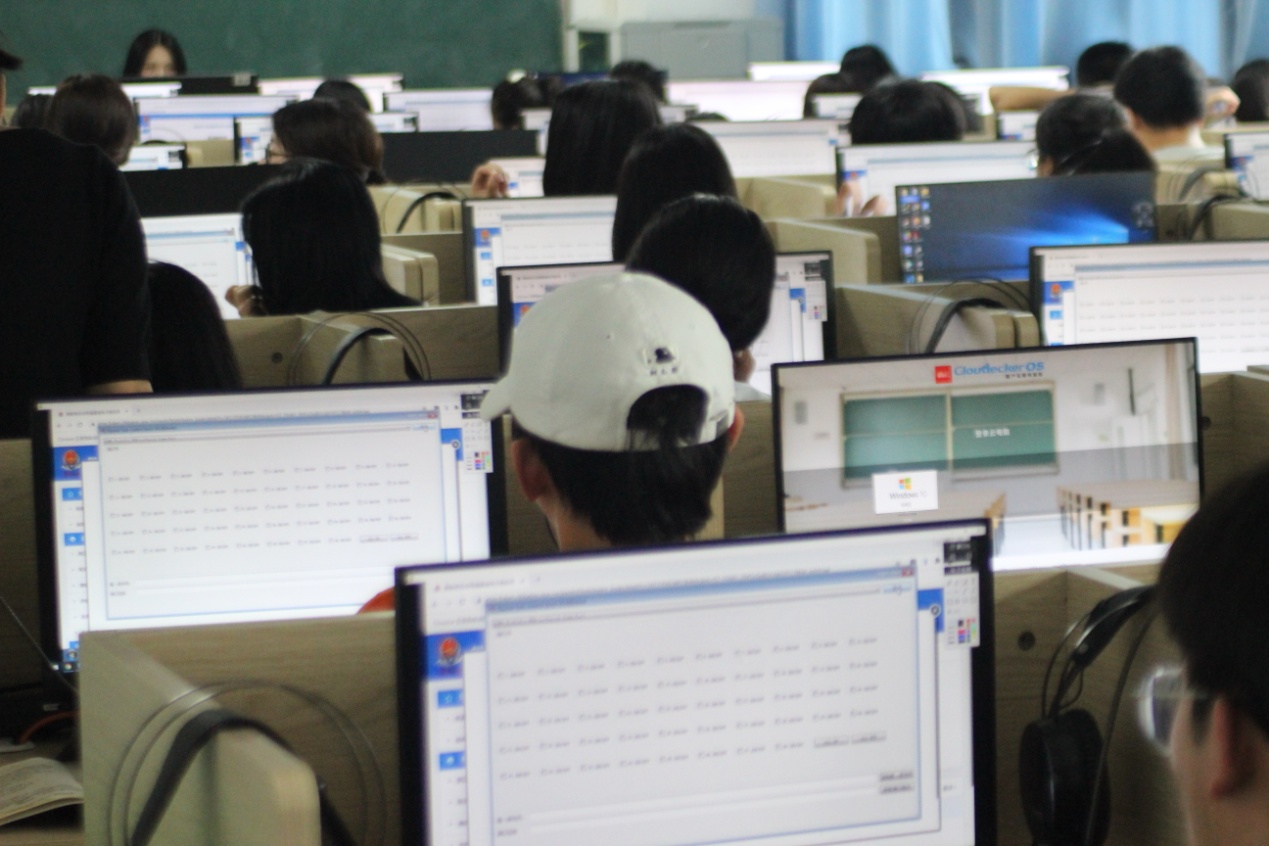 （3）校外实训基地与中国大地财产保险股份有限公司福建分公司、文鼎供应链管理（福州）有限公司、福建同城易贷投资管理有限公司等多家行业企业签订了合作办学协议，企业每年可提供10-40多个实习岗位，为学生实习实训提供了可靠保障。（三）教学资源根据《福州软件职业技术学院教材建设与管理办法》（福软教[2018] 41号）文件要求，教材选用坚持“择优选用，注重质量，严格论证，加强管理”基本原则，选用体现新技术、新工艺、新规范的高质量教材，引入典型生产案例。优先选用优秀高职高专规划教材，优秀教材选用比例达到60%以上，新教材的选用比例原则上达到70%以上，要加强国内外教材比较和选用工作，加强国外教材审核，确保符合社会主义价值观要求，优先使用翻译教材，探索使用双语教材和英文版教材。结合网龙和合作企业人才技术优势，开发基于工作过程的课程教材。加强教学资源共享与利用，充分利用学院建有的课程资源、智慧职教平台（国家级精品在线课程资源）、福软通（网龙企业资源）和网龙VR课程资源，进一步建设优质校企合作课程资源。（四）教学方法教师依据专业培养目标、课程教学要求、学生能力与教学资源，采用适当的教学方法，以达成预期教学目标。倡导因材施教、因需施教，鼓励创新教学方法和策略，采用理实一体化教学、任务驱动教学、案例教学、情境教学、项目教学、仿真教学、模块化教学、生产性实践教学、现代学徒等方式，广泛运用启发式、探究式、讨论式、参与式等教学方法，坚持学中做、做中学。根据《福州软件职业技术学院关于教学方法和教学手段改革的指导意见》（福软教〔2017〕66号）文件要求，树立“教为主导，学为主体”的观念，坚持“教学做”一体化教学模式，鼓励采用信息化教学手段，结合我院普米和一体机等优越教学条件，充分利用学院建有的课程资源、智慧职教平台（国家级精品在线课程资源）、福软通（网龙企业资源）和网龙VR课程资源，进一步建设优质校企合作课程资源，加强信息化课程设计，大力开展翻转课堂、混合教学改革，规范教学秩序，打造优质课堂。（五）学习评价严格落实培养目标和培养规格要求，加大过程考核、实践技能考核成绩在课程总成绩中的比重。严格考试纪律，健全多元考核评价体现，完善学生学习过程检测、评价与反馈机制，引导学生自我管理、主动学习，提高学习效率。强化实习、实训、岗位实习等实践性教学环节的全过程管理余评价。根据学院制定的《福州软件职业技术学院关于进一步深化课程考核改革的指导意见》（福软教〔2017〕51号）文件要求，学生的学业考核评价内容应兼顾认知、技能、情感等方面，评价应体现评价标准、评价主体、评价方式、评价过程的多元化，鼓励采用综合测试、口试、面试答辩、项目设计、情景考场、调研报告、方案策划、案例分析、现场技能操作、作品制作、路演录像、课证融合、课赛融合、自我评价、团队互评、第三方评价等考核方式，提倡两种或多种考试形式，过程考核与结果考核相结合对学生的知识、能力、素质进行全面检测考核。建立形式多样的课程考核，吸纳行业企业和社会参与学生的考核评价，突出职业能力考核评价。通过多样化考核，对学生的专业能力及岗位技能进行综合评价，激发学生自主性学习，鼓励学生的个性发展，培养创新意识和创造能力，培养学生的职业能力。1、笔试：适用于理论性比较强的课程，由专业教师组织考核。2、实践技能考核：适用于实践性比较强的课程。技能考核应根据岗位技能要求，确定其相应的主要技能考核项目，由专兼职教师共同组织考核。3、项目实施技能考核：综合项目实训课程主要是通过项目开展教学，课程考核旨在学生的知识掌握、知识应用、专业技能、创新能力、工作态度及团队合作等方面进行综合评价，通常采取项目实施过程考核与实践技能考核相结合进行综合评价，由专兼职教师共同组织考核。4、岗位绩效考核：在企业中开设的课程与实践，由企业与学校进行共同考核，企业考核主要以企业对学生的岗位工作执行情况进行绩效考核。5、职业技能鉴定：鼓励积极参与实施1+X证书制度试点，将职业技能等级标准有关内容及要求融入课程教学，学生参加职业技能认证考核，获得的认证作为学生评价依据。6、技能竞赛：积极参加国家、省各有关部门及学院组织的各项专业技能竞赛，以竞赛所取得的成绩作为学生评价依据。（六）质量管理建立健全院（系）两级的质量保障体系。以保障和提高教学质量为目标，运用系统方法，依靠必要的组织结构，统筹考虑影响教学质量的各主要因素，结合教学诊断与改进、质量年报等职业院校自主保证人才培养质量的工作，统筹管理学校各部门、各环节的教学质量管理活动，形成任务、职责、权限明确，相互协调、相互促进的质量管理有机整体。加强规范管理，促进标准实施。根据学院各环节质量标准，加强教师教学文件的管理，教师教学规范的执行情况应是教师年度工作量考核的重要依据，教师严格按照学院教学管理规范开展课程教学。人才培养方案、课程标准、教师授课计划、教案、听课记录、教研活动记录、试卷、教学任务、实训指导书、学生考勤表、试卷分析表、教学日志等各项文件应齐备。加强教学检查，开展教学诊断。通过信息化教务管理手段，加强对教学过程的检查与管理，从课程教学的前期教学对象分析、教材选择、授课计划的编写、备课、课堂教学、一体化教学、实训、考核方式等进行分析总结。对各个教学环节进行认真组织、管理和检查，严格执行各项教学检查、教学评学、学生评教、教学督导、领导听评巡、信息员反馈、座谈会、研讨会等制度，以保证学生满意和教学质量的稳定和提高。九、毕业要求1.本专业学生应完成本方案规定的全部课程学习，总学分修满131.5学分，其中通识教育课程35学分、职业基础课程18学分、职业核心课程20学分、职业拓展课课至少选修10学分、职业素养课程至少选修5学分、集中实践课程43.5学分。2.技能证书要求建议学生考取其中一项职业资格证书或职业技能等级证书，拓展职业能力。所属专业大类（代码）所属专业类（代码）对应行业（代码）主要职业类别（代码）主要岗位类别（或技术领域）职业资格证书或技能等级证书财经商贸大类（63）金融类（6302）货币金融服务（66）资本市场服务（67）保险业（68）其他金融业（69）互联网和相关服务（64）软件和信息技术服务业（65）销售人员（4-01-02）其他金融服务人员（4-05-99）软件和信息技术服务人员（4-04-05）银行服务人员（4-05-01）其他经济和金融专业人员（2-06-99）商务拓展；风险控制；市场推广；用户运营；客户服务；产品经理；技术运维全国计算机信息高新技术考证；高等学校英语应用能力考试B级证书；初级统计师证书；网络营销工程师职业技术资格认证；助理理财规划师(国家职业资格三级)；银行业从业人员职业资格证书；证券从业资格证书；课程目标主要内容教学要求素质：（1）提高大学生的心理素质（2）提高大学生的思想道德素质。（3）提高大学生的法律素养（4）健全和完善大学生的人格知识：（1）通过教学，学生能够正确认识当前社会所处的历史方位以及大学生活和高职生活的特点，明确“基础”课的性质和目的。确立和坚定理想信念、将远大理想与对祖国的高度责任感、使命感结合起来，做新时期坚定的爱国者，懂得如何成长为新时代的新人。（2）学生通过系统学习人生观、价值观理论，能够深入思考有关人生是什么、人生意义是什么等基本问题，领悟人生真谛、树立正确的人生观、价值观，积极投身人生实践，创造有价值的人生。知道社会主义核心价值观的基本内容。（3）学生应该要能了解社会主义道德基本理论、中华民族优良道德传统、社会主义荣辱观、公共生活中的道德与法律规范。（4）学生要了解职业道德的涵义及养成、职业未来的发展趋势，掌握择业与创业的方法，明确劳动者依法享有的权利和维权的途径。（5）学生必须了解我国宪法确立的基本原则和制度，养成社会主义法律思维习惯，在日常生活中能够做到从法律的角度思考、分析、解决法律问题，做一个知法懂法守法的合格公民。能力：（1）能够在了解我国当前所处的历史方位新时代的基础上，认识大学生活和高职生活的特点，深刻认识高职大学生的历史使命，初步培养学习生涯和职业生涯的规划设计能力。（2）能够在明确个体对自然、社会、他人和自身应该承担责任的基础上，提高学习、交往及自我心理调节的能力，培养合理生存和职业岗位的适应能力以及积极践行社会主义核心价值观的基本内容的能力。（3）能够将道德的相关理论内化为自觉的意识、自身的习惯、自主的要求，成为校园道德生活的主体，提升职业实践中德行规范的意识和能力。（4）能够在熟悉职业素质、职业理想及选择、职业法规等内容和要求的基础上，培养成功就业和自主创业的意识和能力。（5）能够运用与人们生活密切相关的法律知识，在社会生活中自觉遵守法律规范，分析和解决家庭生活、职业生活、社会生活等领域的现实法律问题1.本课程以人生观、道德观、价值观、法制观教育为主线，以社会主义核心价值观教育为主要内容，以理想信念教育为核心，以爱国主义教育为重点，能够帮助学生形成正确的人生观、价值观、道德观和法制观。2.通过本门课的学习，学生能够提高学习、交往、心理调适、恋爱、职业规划、实践法律规范等方面的能力，尽快适应新时代的大学生活，合理解决各种困惑和苦恼，加强自身的思想道德修养和法律素养，提高法治观念，树立法律意识，能够为三年的大学生活打好基础，更为未来较好地适应社会生活和取得良好发展而奠定基础。课程教学总体设计的理念是以高职学生发展特点与规律、培养相应的能力为重点，进行课程设计的。充分体现职业性、实践性和开放性的要求，努力实现三个相结合：即“课内课外相结合、网上网下相结合、理论与实践相结合”。具体的做法是以培养学生正确的世界观、人生观、价值观为重点，以见习观察为契机，运用形式多样的教学方法，运用多媒体、网络的教学手段和平台，拓展课程教学时空，搭建学生的学习平台，让学生在“教”与“学”的互动中乐学、好学、学出成效。课程目标主要内容教学要求素质：（1）个人情感教育：使学生形成正确的世界观、人生观、价值观。培养不怕困难与挫折，勇往直前的优秀品格。（2）团队合作精神：学生能够善于与他人进行沟通与合作，具有良好的协作精神，诚实守信，团结互助。培养学生的集体主义精神。（3）社会责任意识：使学生牢固树立中国特色社会主义的理想信念，增强社会责任感与使命感。知识：（1）通过教学，学生能把握毛泽东思想及中国特色社会主义理论体系等成果的产生背景、实践基础、主要内容、历史地位及重大意义。（2）学生能明白实事求是的思想路线是马克思主义中国化理论成果的精髓，也是马克思主义中化理论成果的哲学基础，更是我们认识问题、解决问题所应遵循的方法、原则。（3）学生能理解从新民主主义革命、社会主义革命理论形成、主要内容及历史地位的分析中掌握毛泽东思想的实质与精髓，掌握马克思主义理论与中国具体实践相结合的必要性。（4）学生能从什么是社会主义，怎样建设社会主义的问题分析中，掌握社会主义的本质及根本任务明确奋斗目标。（5）学生能够理解社会主义初级阶段理论是对我国社会发展现状的概括，而社会主义初级阶段的发展战略及改革开放的基本国策，则是对我国发展思路的总体规划与总体设计的。（6）中国特色的社会主义经济、中国特色的社会主义政治、中国特色的社会主义文化、构建和谐社会、祖国统一、外交政策、党的建设及社会主义依靠力量则体现了我国社会发展的总布局。（7）学生能够掌握习近平新时代中国特色社会主义思想，明白习近平新时代中国特色社会主义思想从理论和实践结合上系统回答新时代坚持和发展什么样的中国特色社会主义、怎样坚持和发展中国特色社会主义，包括新时代坚持和发展中国特色社会主义的总目标、总任务、总体布局、战略布局和发展方向、发展方式、发展动力、战略步骤、外部条件、政治保证等基本问题，学生能正确认识和把握新的实践对经济、政治、法治、科技、文化、教育、民生、民族、宗教、社会、生态文明、国家安全、国防和军队、“一国两制”和祖国统一、统一战线、外交、党的建设等各方面作出理论分析和政策指导，以利于更好坚持和发展中国特色社会主义的意义。能力：（1）知识能力：学生能系统掌握毛泽东思想和中国特色社会主义理论体系的基本原理，形成正确的世界观、人生观、价值观。（2）方法能力：学生能够从对马克思主义中国化的历史进程的分析中，充分认识理论联系实际是马克思主义的基本原则，实事求是是我们认识问题、解决问题的根本方法。在生活及工作实践中自觉使用这一方法论去认识问题和解决问题。（3）创新能力：学生能够准确预测事物的发展方向以及在事物未来发展中可能出现的问题，在已有知识和经验的基础上形成学科系统知识，对未来事物发展中可能出现的问题形成正确认识，并形成系统的解决方案。1. 课程以中国化的马克思主义为主题，以马克思主义中国化为主线，以中国特色社会主义建设为重点，从理论与实践、历史与逻辑的统一上揭示马克思主义中国化的理论轨迹，准确阐述中国共产党在把马克思主义基本原理与中国实际相结合的历史进程中，创造了中国化的马克思主义，形成了毛泽东思想和中国特色社会主义理论体系飞跃成果，党的十九大以来又在它们的基础上不断的创新和探索新的理论。2.课程充分展示了毛泽东思想、邓小平理论、“三个代表”重要思想、科学发展观和习近平新时代中国特色社会主义思想在中国革命、建设、改革和实现中华民族伟大复兴中的重要历史地位和作用。思想政治理论课的核心课程，其教学组织与设计分为理论教学组织与设计、实践教学组织与设计两个方面，具体如下：（一）理论教学组织与设计1.课堂专题教学模式：以课堂教学为中心，以“知识、能力和素质三位一体”的教育思想为指导，贯彻“意识、信念和责任三位一体”的德育教育思想，开展学生学习知识、树立马克思主义的理想和信念，引导学生坚定走中国特色社会主义的道路，进一步使学生明确自我价值和社会价值以及在社会当中应该承担的社会责任，增强大学生的责任意识。2.案例式教学。结合各章内容，选择经典案例，剖析重点、热点、难点问题。3.问题探究模式：在课堂教学中，本课程采用从现实社会中学生关注的现象中提出问题、运用中国化马克思主义理论分析问题、相互讨论中明晰问题、在理论与实践的结合中解决问题的方式进行教学，调动学生自主学习的积极性，培养学生探究性、参与式学习的能力。（二）实践教学组织与设计本课程实践教学总体思路：努力做到理论教学和实践教学紧密接轨，以理论教学指导实践教学，以实践教学印证理论教学，实现理论教学与实践教学的良性互动机制。本课程实践教学具体做法：1.开展社会调查。要求学生暑假提交一份完整的社会调查报告。2. 三支一扶。学校社团积极组织教师和学生到农村基层从事支农、支教、支文和扶贫工作。积极倡导毕业生参加“三支一扶”计划和大学生志愿西部服务计划等项目，鼓励和引导学生到西部、到基层、到祖国最需要的地方去，大力弘扬志愿精神。3.志愿服务。本课程将理论学习和社会劳动、志愿服务有机结合起来，让学生真正融入社会，向社会和他人学习，学会做人做事，学会关心和付出。通过上述种种实践教学形式，使思想政治理论教育从课堂走向课外，从校园走向社会，强化了学生的综合实践能力和创新品质培养。课程目标主要内容教学要求素质：让学生感知国情民意，体会党的路线方针政策的实践，把对形势与政策的认识统一到党和国家的科学判断上和正确决策上，把握正确的世界观、人生观和价值观，坚定在中国共产党领导下走中国特色社会主义道路的信心和决心，为实现全面建设小康社会的奋斗目标而发奋学习。知识：引导和帮助学生掌握认识形势与政策问题的基本理论和基础知识，包括马克思主义的形势与政策观、科学分析形势与政策的方法论、形势发展变化的规律、政策的产生和发展、政策的本质和特征等基础知识；掌握党的路线方针政策的基本内容，了解我国改革开放以来形成的一系列政策和建设中国特色社会主义进程中不断完善的政策体系。能力：培养学生掌握正确分析形势和理解政策的能力，特别是对国内外重大事件、敏感问题、社会热点、难点、疑点问题的思考、分析和判断能力。1. 本课程教学内容根据教育部下发的每学期“形势与政策教育教学要点”以及《时事报告》大学生版，并结合我校教学实际情况和学生关注的热点、焦点问题来确定。每学期从国内、国际两大板块中确定4个专题作为理论教学内容。2.当前和今后一个时期，形势与政策课要根据新世纪新阶段面临的新情况新问题，加强教育教学的针对性，要着重进行党的基本理论、基本路线、基本纲领和基本经验教育；进行我国改革开放和社会主义现代化建设的形势、任务和发展成就教育；进行党和国家重大方针政策、重大活动和重大改革措施教育；进行当前国际形势与国际关系的状况、发展趋势和我国的对外政策，世界重大事件及我国政府的原则立场教育。在教学中突出马克思主义形势观教育，引导学生学会运用马克思主义的立场、观点、方法观察形势，从总体上把握改革开放和社会主义现代化建设的大局。针对学生对总体形势的认识，解决思想实际问题。2020年是决胜全面建成小康社会、打赢精准脱贫攻坚战、实现“十三五”规划收官之年，是全面贯彻落实党的十九届四中全会精神的开局之年，是实现“两个一百年”奋斗目标承上启下的关键一年。在上半年高校“形势与政策”课教学中，要以深入学习贯彻习近平新时代中国特色社会主义思想特别是习近平总书记最新重要讲话精神为核心，深入贯彻落实党的十九大和十九届二中、三中、四中全会精神，把强化制度自信教育作为主线，用好中国抗疫这本深刻、鲜活、生动的思政课教科书，教育引导学生充分认识中国共产党领导和中国特色社会主义制度的显著优势，增强“四个意识”，坚定“四个自信”，做到“两个维护”，传承和弘扬爱国主义精神，努力做德智体美劳全面发展的社会主义建设者和接班人。课程目标主要内容教学要求素质：通过生动的日常生活场景及有趣的短文故事充分激发学生的语言学习热情，培养其自信、开放、包容、民主的素质。知识：认知2500个左右英语单词及常用词组，对其中1500 个左右的单词能正确拼写并进行英汉互译。熟悉常用的语法结构，能融入简单的跨文化交际场景。能力：旨在培养听说读写译的能力。能进行简单的英语对话交流，阅读并理解简短的英文资料。能就一般性题材的英语应用文进行填写和模拟套写，并在翻译时使用适当的翻译技巧。 听力训练；名词与代词的用法；形容词与副词的用法；动词与冠词的用法；英语五种基本句型；There be句型；制作个人信息表；写通知；便条写作；备忘录写作； E-mail写作；阅读理解并翻译课文篇章。熟悉购物以及入住酒店的英文句式及词汇。掌握点餐、用餐的相关英文表达。学习一些网络用语以及网络交流工具的英文表达。了解一些游戏用语的英文表达。能够用英文对未来的职业发展做出简单规划。通过多媒体教学提高听、说、读、写、译各项技能，注重培养职场活动中的英语运用能力。围绕教学内容采取互动讨论、角色扮演、小组间辩论、看图说话、个人陈述/演讲等多样化教学形式，并采用启发式教学与激励机制，强调学生的自主性及课堂活动的参与性。组织形式多样的课外趣味活动营造良好的英语学习氛围。课程目标主要内容教学要求素质：通过生动的日常生活场景及有趣的短文故事充分激发学生的语言学习热情，培养其自信、开放、包容、民主的素质。知识：巩固2500个左右英语单词以及常用词组，对其中2000 个左右的单词能正确拼写并进行英汉互译。认知一定的专业英语词汇。能力：旨在培养听说读写译的能力。能进行简单的英语对话交流，阅读并理解简短的英文资料。能就一般性题材的英语应用文进行填写和模拟套写，并在翻译时使用适当的翻译技巧。 听力训练；现在时的使用；过去时；现在进行时；将来时的不同表达方式；现在完成时；撰写及回复邀请函；写感谢信；简单英文申请信；英文个人简历；回复申请信；阅读理解并翻译课文篇章。熟悉英文邀请函的英文句式及词汇。掌握感谢信的礼貌用语表达。学习英文申请信的常用语气与句型。了解商务礼仪中常用的英文表达。能够用英文对一些新生事物的利与弊进行简单表达。通过多媒体教学提高听、说、读、写、译各项技能，注重培养职场活动中的英语运用能力。围绕教学内容采取互动讨论、角色扮演、小组间辩论、看图说话、个人陈述/演讲等多样化教学形式，并采用启发式教学与激励机制，强调学生的自主性及课堂活动的参与性。组织形式多样的课外趣味活动营造良好的英语学习氛围。课程目标主要内容教学要求素质：（1）树立心理健康发展的自主意识（2）遇到心理问题时能够进行自我调适或寻求帮助，积极探索适合自己并适应社会的生活状态。知识：（1）了解心理学的有关理论和基本概念（2）了解大学阶段的心理发展特征和异常表现能力：（1）掌握自我探索技能（2）掌握心理调适技能（3）掌握心理发展技能1.大学生心理健康教育课程是集知识传授、心理体验与行为训练为一体的公共课程。2.课程教学内容主要使学生明确心理健康的标准及意义，了解心理咨询，增强自我心理保健意识和心理危机预防意识，健全大学生人格，提高学习能力，提高职业生源规划能力，正确科学对待恋爱与性的问题，掌握并应用心理健康知识，培养自我认知能力、人际沟通能力、自我调节能力，提高挫折应对管理能力，切实提高心理素质，促进学生全面发展。本课程采用讲授法，角色扮演法，案例分析法，测试法，小组讨论法，团体训练法，视频教学法等，以教师为主导、学生为主体，快乐学习；重视学生的学习感受与体验采用教、学、练一体化的设计，使课堂教学内容形象化、生动化、具体化。采用“理论考核和实践考核相结合，过程性评价（50%）和结果性评价（50%）相结合”的方式进行教学评价。课程目标主要内容教学要求素质：学习任何写作都要求学生有丰富的语言积累，财经应用文写作也是如此。通过学习可以提高学生的文化修养，展开学生写作思路、提高其成文能力将大有裨益。 知识：学习应用文写作基本理论知识，公文、企业常用文书和科技文书的相关写作知识和要求等，共涉及了多种常用应用文文种。能力： 通过本课程学习，使学生具有能更深入理解、进一步分析文学作品的能力，掌握文学欣赏的技巧和方法。1.本课程作为一门通识教育课程，以应用文写作为基础，是学生日后步入职场在工作中处理公务、沟通信息、解决问题、科学管理不可缺少的重要工具。2.开设本门课程是为了培养学生具备基本的应用写作理论知识，较强的专业写作能力及文章分析与处理能力，促进学生综合素质的提高，是符合高职人才培养目标的一门实用性的课程。具有实践性强、应用性突出的特点。1、应用文写作概述掌握应用文的概念、特点和写作要求、应用写作的意义2、公文掌握行政公文的种类与格式3、计划、总结掌握计划、总结的写作方法和要求。4、个人事务公文能够起草常见的条据类、告启类、书信类个人事务公文5、演讲稿、应聘文书掌握概念和特点、结构和内容6、合同了解合同涵义、条款及写作要求7、广告了解商业广告的涵义、特点及写作要求课程目标主要内容教学要求素质： 通过本课程学习让学生具备主动创新意识，创业潜质分析能力，并能够进行创业机会甄别和分析，树立科学的创新创业观。激发学生的创新创业意识，提高学生的社会责任感和创业精神，促进学生创业、就业和全面发展知识：1学习创新思维的主要类型2学习创新的常用方法3学习创新的主要技巧4学习创业者的心理特征和关键能力5学习辨识创新创业机会6学习盘点创业资源7学习如何提高团队意识和如何组建、管理团队8学习成功创业案例的盈利模式和大学生创业的主要模式9学习新创企业的生存与管理基本知识10学习商业计划书的主要条款（创意型）能力： 1能够说出创新思维的主要类型2能够认识创新的常用方法3能够懂得创新的主要技巧4能够复述创业者的心理特征和关键能力5学会辨识创新创业机会6学会盘点创业资源7提高团队意识并初步掌握如何组建和管理团队8能够分析成功创业案例的盈利模式和学会大学生创业的主要模式1.《创新与创业教育》课程的主要内容包括创新教育、创业教育两方面。在创新教育方面学生主要学习创新思维、创新方法和创新技巧，提升学生对创新一词的内涵认识，并通过案例、的学习来配套理解。2.在创业教育方面，主要学习创业者素质、商机分析、创业资源认知、创业团队组建与管理、创业模式与盈利点创收点案例探讨新创企业的生存与管理以及如何编写创业计划书。在新创企业生存与管理部分，同学们还应学习了解新企业的开办流程，新企业的选址策略和技巧，市场营销组合等知识点。通过以上内容的学习唤醒同学们的创新意识和创业意识。要求同学们以创业项目为对象、以小组为单位，以真实的自选创业项目组织创业实验教学，围绕创业项目开展商业计划书各主要条款的编制、让学生在实践中体悟创业真谛。学生组建小组，6人左右一组，小组是创业团队也是创业学习活动的基本单位，指导与评价按小组展开。每堂课一半理论教学一半学生动手实践老师在旁指导。创业基础课程实践包括两个部分：一是在教师指导下，按照课程计划的内容，针对自选的创业项目，各组开展课堂讨论；二是各个小组（创业团队）的大学生对每节课堂的教学内容，结合自己团队的项目进行资料查阅并编写项目计划书中该主要条款的内容，最终整合编制成一份创业计划书。课程目标主要内容教学要求素质：1能够按照设计方法论模板进行作品设计；2能够规范地编写设计各阶段的文档；3够使用分析各个设计要素，筛选、优化和输出作品功能与原型；4能够避免在设计工作时遗漏设计要素和环节；5培养学生规范的系统设计、开发思路；6培养学生团队精神与协作能力，使学生具有一定的岗位意识和岗位适应能力；7培养学生认真严谨、求真务实、遵纪守时、吃苦耐劳的工作作风；8养成良好的职业素养和自主学习的能力。知识： 1学习设计方法论的基本概念，包括产品、设计和设计方法论2学习在设计构思阶段，各项环节的目的与任务3学习原始需求的收集、分析、编写4学习目标用户的分析与定位5学习干系人主要分类、定义及分析的方法6学习竞品的分类，收集、选择及分析方法7学习情景要素的定义、分类及情景的分析方法8学习功能列表的整理与编写能力： 1能够说出产品和设计和设计方法论的概念及区别2能够理解在设计构思阶段，各项环节的目的与任务3能够懂得原始需求的收集、分析、编写4能够懂得目标用户的分析与定位5学会干系人主要分类、定义及分析的方法6学会竞品的分类，收集、选择及分析方法7会情景要素的定义、分类及情景的分析方法8能够进行功能列表的整理与编写《创新设计方法论》课程主要介绍一套行之有效的思维工具、设计流程和工作规范。学生通过对设计方法论的学习，了解碎片化和穷举法的思维发散方式，并学会分析原始需求，目标用户、干系人、竞品、情景各个设计环节，而后不断筛选、优化，输出作品功能与原型。2.学生在课程学习中需学习设计思维、流程模版、范例、Checklist等知识，从而能够避免在设计工作时遗漏设计要素和环节，培养学生规范的系统设计、开发思路，并且感受设计给生活带来的美好。要求教师从事本课程教学的教师，应具备以下相关知识、能力和资质：获得高校教师资格证（专任教师）、教师参加过网龙企业设计方法论初级认证、了解主要教学内容（作品、产品、设计方法论的内涵、原始需求、目标用户分析、干系人分析、竞品分析、情景分析和功能列表概念）、熟悉设计方法论的设计思维、设计流程和设计规范。本课程一半采用课堂传授教学法，课程的另一半为实践环节。在实践环节中，要求学生通过福软通APP再次学习网龙DJ刘德建先生在视频里给同学们做的有关课程各章节主要理论学习的微课，并且通过查阅、收集和整理资料来完成设计模板中各EXCEL电子表格的填写，从而完成一份产品的设计方案稿。以产品创新设计项目为对象、以个人为单位，围绕产品设计方法论的各主要条款来填写设计方法论模板中的各张EXCEL电子表格，从而让学生每个人都能独立完成一份产品设计方案，感受一下设计的魅力，让学生在实践中体悟设计真谛。课程目标主要内容教学要求素质：它是一门必修的公共基础课。它将为今后学习专业基础课以及相关的专业课程打下必要的数学基础，为这些课程的提供必需的数学概念、理论、方法、运算技能和分析问题解决问题的能力素质。强调对学生基本运算能力和分析问题、解决问题能力的培养，以努力提高学生的数学修养和素质 知识：通过本门课程的学习，使学生获得函数与极限、一元函数微积分、多元函数微积学等方面的基本知识、基本理论和基本运算技能，为学习后继课程以及进一步获得数学知识奠定必要的数学基础。能力：在传授知识的同时，通过各个教学环节逐步培养学生熟练的运算能力、抽象思维能力、逻辑推理能力、空间想象能力和自学能力。还要培养学生抽象概括问题的能力和综合运用知识来分析解决实际问题的能力。1、函数与极限2、导数与微分3、中值定理与导数的应用4、不定积分5、定积分及其应用高等应用数学课程的建设和开发是以高职教育的职业素质培养为目标，将理论与实践紧密结合在起的。根据我院学习该课程学生的实际情况和专业的实际需求，合理选取教学内容，主要以函数极限和连续、导数与微分、导数应用、不定积分与定积分为主。通过本课程学习，能够较系统地掌握必需的基础理论、基本知识和常用的运算方法，为学生更好地进行后续专业课的学习打好基础。课程讲解要注重思想方法和应用，注重与专业课的联系，并随着新知识的出现不断将新问题揉合进来，充分体现高职数学教学的基础性和实用性。注重培养学生的数学素养和自主学习能力，为学生的可持续发展奠定良好的基础。课程目标主要内容教学要求素质： 全面提高学生身体素质，发展身体基本活动能力，增进学生身心健康，培养学生从事未来职业所必需的体能和社会适应能力。知识：使学生掌握必要的体育与卫生保健基础知识和运动技能，增强体育锻炼与保健意识，了解一定的科学锻炼和娱乐休闲方法；注重学生个性与体育特长的发展，提高自主锻炼、自我保健、自我评价和自我调控的能力，为学生终身锻炼、继续学习与创业立业奠定基础。能力：积极提高运动技术水平，发展自己的运动才能，在某个运动项目上达到或相当于国家等级运动员水平；能参加有挑战性的野外活动和运动竞赛。体育与健康课程以促进学生身体、心理和社会适应能力整体健康水平的提高为目标，构建了技能、认知、情感、行为等领域并行推进的课程结构，融合了体育、生理、心理、卫生保健、环境、社会、安全、营养等诸多学科领域的有关知识，真正关注学生的健康意识、锻炼习惯和卫生习惯的养成，使学生健掌握各科类项目的基本知识、锻炼的基本方法与技能，良好的学习竞赛规则和提高自身体育知识量，从而为“健康体育”、“阳光体育”、“终身体育”的指导思想奠定坚实的基础。将增进学生健康贯穿于课程实施的全过程，确保“徤康第一”的思想落到实处。结合学生学习实际和现代社会发展对高等职业学校体育教学的要求，高职体育教学要加强技能、提高选择、注重实用、拓展视野、培养兴趣、发展特长，培养学生终身体育意识。（1）针对高等职业教育培养目标实施教学。（2）根据专业就业的特点，在选项阶段的教学应有针对性地开设实用性体育课程。（3）教学内容的组合和搭配要合理，教学组织形式的选择要灵活多样（4）加强对学生学法的指导，重视教学方法的改革。（5）本课程标准的实施过程中，要明确实质性的教学内容是以运动参与、运动技能和身体健康三领域为主干的，同时渗透心理健康、社会适应方面的教学。课程目标主要内容教学要求素质： （1）通过教学使大学生掌握基本军事理论与军事技能，达到增强国防观念和国家安全意识，强化爱国主义、集体主义观念，加强组织纪律性，促进大学生综合素质的提高;（2）适应我国人才培养的长远战略目标和加强国防后备力量建设的需要，培养高素质的社会主义事业的建设者和保卫者,为中国人民解放军训练后备兵员和培养预备役军官，打下坚实基础。知识：（1）了解我国的国防历史和现代化国防建设的现状，增强依法建设国防的观念；（2）了解中国古代军事思想、毛泽东军事思想、邓小平和江泽民的新时期军队建设思想；（3）了解军事思想的形成和发展过程，初步掌握我军军事理论的主要内容，树立科学的战争观和方法论；（4）了解世界军事及我国周边安全环境，增强国家安全意识；（5）了解高科技军事精确制导技术、空间技术、激光技术、夜视侦察技术、电子对抗技术及指挥自动化等军事高技术方面的概况，（6）掌握当代高技术战争的形成及其特点，明确高技术对现代战争的影响。能力：（1）通过国防法概述、国防法规、国防建设、国防动员的学习，能进行国防概念、要素、历史、法规、公民国防权利和义务、国防领导体制、国防建设成就、国防建设目标和国防政策、国防教育的宣传。（2）通过军事思想的学习，能进行军事思想形成与发展、体系与内容、历史地位和现实意义的宣传。（3）通过战略环境的学习，能进行战略环境、发展趋势、国家安全政策的宣传。（4）通过对军事高技术的学习，能进行军事高技术的发展趋势，对现代作战的影响的宣传。（5）通过对高技术与新军事改革，能进行高技术与新军事改革的根本动因、深刻影响的宣传。（6）通过对信息化战争的特征与发展趋势的学习，能进行信息化战争的特征与发展趋势的宣传。（7）通过对信息化战争与国防建设的学习，能进行信息化战争与国防建设的宣传。1.军事课以习近平强军思想和习近平总书记关于教育的重要论述为遵循，全面贯彻党的教育方针、新时代军事战略方针和总体国家安全观，围绕立德树人根本任务和强军目标根本要求，着眼培育和践行社会主义核心价值观,以提升学生国防意识和军事素养为重点，为实施军民融合发展战略和建设国防后备力量服务。2.通过本课程的学习，使广大学生掌握了基本军事理论与军事技能，达到增强国防观念和国家安全意识，提高政治思想觉悟，激发学生的爱国热情，强化爱国主义、集体主义观念，加强组织纪律性，促进大学生综合素质的提高，为中国人民解放军训练后备兵员和培养预备役军官打下坚实的基础。1.对教师的建议积极采取以多媒体技术改进教学手段，增强理论教学的知识性和趣味性，拓宽军事理论教育途径，增强教学效果，要努力做到形式和内容具有时代特征，注重理论与实践相结合，培养学生的科学思维和创新能力。军事技能教学，将针对学生身体素质和专业特点，合理制定教学计划，科学规范军事训练科目和标准，培养学生良好的军事素质。 2. 组织形式本课程以合班授课为主，充分利用多媒体课件讲授理论知识并播放相关影视资料等多种教学方法和手段完成教学任务，实现教学目的。3. 教学方法手段通过课堂讲授，采取专题讲座式教学法、比较分析式教学法、案例分析式教学法、视频教学法等，帮助大学生熟悉和掌握军事理论的基本知识，增强国家安全意识和忧患意识，树立科学的战争观和国防观念。通过多媒体课件、视频教学、提供军事教学参考书目、影片资料等，激发大学生学习军事理论和科学技术的兴趣，树立建设国防，维护国家的主权、领土完整和安全的信心和信念。课程目标主要内容教学要求素质：（1）树立起职业生涯发展的自觉意识，能够正确地认识自己、定位自己，认识社会，了解职业环境；（2）具备良好的职业道德和职业修养，全面提高自己的综合素质和能力；树立积极正确职业态度和就业观念，把个人发展和国家需要、社会发展相结合，确立职业的概念和意识，愿意为实现个人的生涯发展和社会发展主动做出努力的积极态度。 知识： （1）了解职业发展的阶段特点；清晰地了解自身角色特性、未来职业的特性以及社会环境；（2）了解就业形势与政策法规；掌握基本的劳动力市场相关信息、相关的职业分类知识、职业生涯计划方法和职业发展路途设计步骤；学会运用规则、法律保护自己的合法权益，成功完成角色转变，顺利进入职场、走向社会。（3）掌握求职择业的基本方法和技巧，具备自觉处理求职择业过程的心理问题的能力，打造好求职择业和生涯规划的核心竞争力；能力：（1）具备自我认识与分析技能、信息搜索与管理技能、生涯决策、规划和调整计划的技巧能力；科学有效地进行职业规划；（2）人际交往能力.掌握与同学、老师、上级、同事建立良好合作关系的方法和技巧。     （3）决策和职业规划能力.在科学、全面分析社会、职业和自我的基础上进行正确的职业方向的决策、行动方案制定，设计一个相对合理的、有可实施性的职业知识和能力储备、行动的计划方案，能够很快地适应学校到职业的角色转变，增强适应就业市场竞争的能力，顺利实现未来的职业目标。通过职业生涯规划导论学习了解职业生涯的特点与职业生涯规划的重要性；职业迷茫与困惑的讨论帮助学会面对职业方向迷茫与职业目标困惑；引导学生盘点自我与价值澄清，认清自己的职业性格、职业价值观，展现个人优势。帮助学生认识职业世界，了解整个职业市场的宏观和微观两个方面；通过职业技能引导专业学习，引导学生重视基础技能、了解职业技能、刻意练习基本功；完成专业向职业的转化：了解五大专业类型，把专业转化为职业，塑造核心竞争力；迈好职业生涯第一步，培养敬业精神，实现职业适应与发展。课程结束时制定职业生涯规划并进行展示说明。帮助树立以职业为导向的大学生活意识；使学生了解职业生涯规划的基本框架和基本思路；明确大学生活与未来职业生涯的关系。帮助学生找出职业市场中所可能碰到的迷茫和困惑，并认真加以思考和解决，做出必要的充分准备，从而让他们知道在没有机会时如何去发现机会，把握机会并作出正确的选择。使学生了解职业规划就是先行动再定向，先规划再发展。行动和规划时，要考虑个人的优势定位、职业性格和职业价值观，最终，人生就是在能选择的时候选好，在不能选择的时候做好。使学生了解整个职业市场的宏观和微观两个方面，比如社会环境，企业组织环境以及职业的发展变化，然后了解各种性质的企业与单位，最终实现人职匹配分析自己所学专业对应的工作岗位所需技能；使学生认识到所学专业只是某个方向的知识结构，而职业是根据资源确定的跨专业的综合，学校专业很难完全对应未来职业，职业中的专业是工作以后学习出来的。使学生认识到各行各业都需要脚踏实的敬业精神，都需要爱岗敬业的员工，热爱本职工作和脚踏实地的敬业精神是时代的呼唤，也是大学生求职竞争和生存发展的需要。课程目标主要内容教学要求素质： 通过本课程的教学，大学生应当树立起职业生涯发展的自主意识，树立积极正确的人生观、价值观和就业观念，把个人发展和国家需要、社会发展相结合，确立职业的概念和意识，愿意为个人的生涯发展和社会发展主动付出积极的努力。知识： 通过本课程的教学，大学生应当基本了解职业发展的阶段特点；较为清晰地认识自己的特性、职业的特性以及社会环境；了解就业形势与政策法规；掌握基本的劳动力市场信息、相关的职业分类知识以及创业的基本知识。能力： 通过本课程的教学，大学生应当掌握自我探索技能、信息搜索与管理技能、生涯决策技能、求职技能等，还应该通过课程提高学生的各方面的技能，比如沟通技能、发现问题与解决问题的技能、自我管理技能和人际交往技能等，为实现就业做好充分准备。本课程初期帮助高职高专毕业生的就业形势和就业特点，据此对学生进行职业形象、职业礼仪等职业相关素质训练；有针对性的对学生进行就业个性指导与包装；通过案例交流分组讨论对学生进行创业意识教育；组织模拟面试，增强学生的求职实践能力。帮助了解当前高职高专毕业生的就业形势和就业特点；发展大学生核心职业能力，学会职业形象设计、职业礼仪修养；做好职前的知识与能力储备，掌握个性简历制作、笔试与面试技巧；了解大学生创业政策；进行求职实践课程目标主要内容/思政元素教学要求素质： （1）培养对身边经济现象的敏锐感。能够运用所学知识初步观察和分析身边的经济现象。（2）能够初步对政府的相关经济政策进行正确的理解和运用。（3）通过完成项目作业和小组作业增强团队协作能力。（4）通过完成课外阅读、资料查找和分析任务提高自我学习能力。知识： （1）掌握经济物品、理性人、机会成本的概念 ，掌握经济学解决的基本问题。熟悉市场运行图的构造。了解微观经济学的研究对象。（2）掌握供求理论。掌握供求理论、均衡理论及弹性理论，并能进行一定的分析。（3）掌握消费者行为理论。掌握总效用，边际效用概念和边际效用递减规律，掌握边际效用均等化法则及无差异曲线和预算约束线，消费者剩余。（4）掌握生产理论。掌握边际报酬递减规律，要素边际替代率递减规律，等产量曲线，生产者均衡，及规模报酬理论。（5）掌握成本理论。（6）掌握厂商均衡理论。（7）掌握分配理论。（8）理解市场失灵。能力： （1）能够绘制局部市场运行图，并分析市场中不同人和物的位置。（2）能运用图形对均衡价格及均衡数量的变动进行分析及对不同弹性的商品建议相应的营销措施能够对日常生活的中商家促销活动进行分析思考。（3）能够运用基数效用论和序数效用论解释消费者消费行为，能够用消费者剩余解释需求和供给的变化对消费者福利产生的影响。（4）能够运用生产理论对企业的长期生产行为、短期生产行为及企业生产所处的规模状况做出解释。（5）能够运用成本理论对企业的短期成本曲线，长期成本曲线作出解释以及对企业利润最大化条件作出解释。（6）能够理解各种市场类型下的厂商利润最大化的均衡条件。（7）能够理解各种生产要素的价格的决定。（8）能够理解资源配置的帕累托最优状态及运用市场失灵理论解释现实的经济现象。1、主要内容：项目一 经济学导言项目二 需求与供给及弹性分析项目三 消费行为分析项目四 厂商的短期生产函数和长期生产函数分析项目五 成本分析项目六 市场类型分析项目七 收入分配分析项目八 市场失灵项目九 宏观经济政策2、思政元素：项目一 经济学是研究市场机制下资源有效配置的一门学科，要使学生懂得珍惜时间等稀缺资源，培养学生树立正确的人生价值观。项目二 以供给定理的例外为例，有些商品的供给量是固定的，如名画、古玩等，即使价格再高也无法增加供给量，这解释了艺术品市场出现造假问题的原因，呼吁学生要有良好的职业道德，诚实守信。项目三 在讲解消费理论中“棘轮效应”的知识时，引入司马光《训俭示康》一文，使学生懂得“由俭入奢易，由奢入俭难”的道理，鼓励学生养成节俭、节约的品德。项目四 生产者理论阐述了既定投入下的产量最优问题，该章节知识点可以通过融入稀缺资源的相关案例，树立以人为本，合理开发利用资源的发展理念。项目五 成本理论研究了既定产量下成本最小的问题，可以引导学生运用这个理论分析各种选择问题，提高选择的有效性以及做出正确的就业选择等。项目六 通过分析市场结构的各种类型与优缺点，融入社会主义市场经济的介绍，并且讲述其特点与优势，使学生增强学习的时代感，感受到国家的大政方针。项目七 随着经济和社会不断发展，人们也越来越重视收入分配问题。在这个经济走上“高速路”的阶段，可以引导学生顺应时代潮流，增强对社会底层成员的关注，逐步实现共同富裕。项目八 市场失灵是指市场经济中的公共产品、外部性、不完全信息、垄断等现象，这需要政府制定相应的经济政策以减少市场失灵带来的负面影响，可以鼓励学生更加深入理解国家的各项措施。项目九 树立学生的中国特色社会主义经济发展观和绿色发展观，帮助其了解供给侧结构性改革的内容。1.对教师在教学中，应重视现代信息技术的应用，注重教学课件、视频等网络课程资源开发与利用，提高课程教学的趣味性、实效性。2. 组织形式在教学中，应以学生为中心，加强对学生职业能力的培养，充分调动学生学习的主动性与积极性。3. 教学方法手段在教学中，要让学生理论联系实践，引导学生提升职业素养。课程目标主要内容/思政元素教学要求素质： 培养严格执行会计等相关法律法规的工作态度和爱岗敬业、诚实守信、廉洁自律、客观公正、坚持准则、提高技能、参与管理、强化服务的职业道德。知识： 能够简述财务工作的流程，资金的流动方式与会计工作的主要内容。具备从事会计工作最基本的基础知识、基本的核算和监督能力；以及会计职业的就业能力和会计岗位（群）初步职业判断能力能力： 能独立完成从填制和审核凭证→设置和登记账簿→编制与报送会计报表的会计循环工作主要内容1.总论2.会计要素、会计科目与账户3.借贷记账法4.会计凭证和会计账簿5.账务处理程序及财产清查6.财务报告7.会计工作的组织8.工业企业经济活动的会计核算思政元素1.总论，加强职业道德教育，教育学生养成慎独慎欲，慎省慎微的好习惯。2.会计要素、会计科目与账户，通过概念的讲解，注重培养学生谨慎、务实的品格，强调做事未雨绸缪，提高人生抗风险能力。3.借贷记账法，强调会计等式的左右平衡，左侧是拥有的资源，右侧是承担的责任和义务。权利和义务相统一，帮助学生树立正确的法律观念，进而帮助他们树立正确人生观和价值观。4.会计凭证和会计账簿，强调真实性，不做假账。对学生进行必要的诚信教育，提倡诚信、可靠的品格。5.账务处理程序，财产清查，从组织的实际情况出发，选择适合本企业的账务处理程序和财产清查的方法，引导学生正确处理主观和客观的关系，从客观实际出发。6.财务报告，帮助学生理解报表间的勾稽关系，理解经济社会的平衡和公允。引导他们坚持公允原则。7.会计工作的组织，强调契约精神。8.工业企业经济活动的会计核算，遵纪守法、拥有合规意识是开展各项工作的重要保证。教育学生知法守法敬法。通过本课程的教学，使学生能够掌握会计的基本知识和方法，了解会计学的基本理论，为其进一步学习《个人理财实务》、《金融数据分析基础》等专业课程打下良好的基础。教学中应注意对学生基础技能培养，符合大专应用型人才的培养目标。课程目标主要内容/思政元素教学要求素质： （1）具有乐观向上的心理素质和健康的身体素质；（2）具有团队意识和良好的团队合作精神；（3）具有较好的诚信品质和较强的责任意识；（4）具有较强的自学能力及开拓创新精神。知识：（1）能够明确金融科技应用监管的缺失以及监管责任；（2）能够掌握金融科技应用现有的立法与法律法规，并了解我国金融科技应用立法的发展趋势；（3）能够掌握目前我国金融科技应用领域的法律风险以及风险控制方式。能力： （1）能够灵活运用金融科技应用监管、立法、风险以及法律法规等方面的知识预见风险、识别风险、防范风险、控制风险；（2）能够了解分析金融科技应用风险控制的基本思路；（3）具备良好的综合知识，具有运用专业知识提出问题、分析问题和解决问题的实际能。主要内容1.P2P网贷业的法律风险控制；贷款人资金合法性的风险控制；黑名单信息披露制度的风险控制；网贷平台网络安全的法律风险控制；非法吸收公众存款罪的等2.众筹的法律风险控制；众筹的功能和类型；实物回报类众筹的法律风险；股权回报类众筹的法律风险等3.第三方支付的法律风险控制4.互联网金融产品销售思政元素1.在P2P网络借贷运营中建立仁义价值观。网络金融从业人员在追求利益的同时不能忘记从业人员的责任感和使命感。2.在众筹模式的运营中，防范化解重大风险 十分重要，结合互联网金融行业高风险的特征，引导学生重视来自制度发展、模式创新等方面存在的各类金融风险，并了解风险防范不及时或防范不当可能带来的严重后果，提高其风险防范意识。3.第三方支付的快速发展引导学生认识到通信技术发达的重要性，鼓励学生积极创新4.金融产品的销售涉及多次法律关系，不同产品销售主体之间应建立起基本的诚信道德观念以及正确的职业道德。通过本课程的学习希望学生进一步深化对金融科技应用的法律与风险意识，理解金融科技应用法律与风险控制理论知识，掌握预见风险、识别风险、防范风险、控制风险的基本原理和相关技术方法，为日后从事金融科技应用法律与风险控制的理论研究和实际应用打下坚实的基础。课程目标主要内容/思政元素教学要求素质： （1）具有学习、理解问题以及创造性思维的基本素质；（2）具有分析、判断、控制事件的基本素质；（3）具有交往、沟通方面的基本素质；（4）具有语言和文字表达方面的基本素质；（5）具有敬业、乐于吃苦和奉献的基本素质；（6）具有成本意识、安全意识和应变能力。知识： （1）掌握银行卡的基本知识（2）掌握贷款方式和还款方式的基本知识（3）熟悉国内高等教育体系和相关费用知识，掌握教育储蓄、教育贷款、教育信托和教育保险的基本知识（4）了解个人/家庭面临的主要风险，掌握人身保险、财产保险和责任保险的基本知识（5）熟悉风险偏好基本知识，掌握股票、债券、基金、资金信托、外汇投资、证券交易的基本知识（6）掌握社会保障制度、企业年金、商业养老保险制度的基本知识（7）掌握《婚姻法》、《继承法》、《民法》等法律中与财产有关的法律规定能力： （1）能够分析客户现金需求，制订现金规划方案（2）能够制订住房消费方案、汽车消费方案和消费信贷方案（3）能够分析客户教育需求并制订教育规划方案（4）能够收集客户相关人身、财产信息，提供风险管理和保险规划方面的咨询服务（5）能够收集客户投资需求和投资环境的相关信息，提供投资咨询服务（6）能够收集客户职业生涯规划信息和退休养老准备的信息，提供退休养老方面的咨询服务（7）能够收集客户家庭构成、财产情况等信息，提供财产分配与传承的咨询服务主要内容通过课程项目教学内容的学习与实训结合，重点介绍各种理财方式的基础理论和基本知识，带领学生了解我国现行的各类个人理财产品，掌握各类理财产品的内容、性质、风险和赢利状况，明确个人理财过程中应当承担的义务、应当享有的法定权利以及应当承担的法律责任通过本课程的学习和操作，使学生对投资方法和理念有一个基本的认识，较好地掌握股票、债券、基金、期货、外汇和黄金等金融工具的投资交易程序和投资分析技巧，提高学生的投资意识和风险意识，为以后从事证券投资实践及相关工作打下坚实的基础，最终达到培养专业化的、高素质的投资实用型人才的目标。思政元素：1.个人理财的课程具有社会属性，存在需要中国化和可以中国化的问题。学生们通过研究过往案例来丰富自己经验，为客户负责2.通过不断的模拟沟通以及案例研究来提升自己对金融市场的认知，提高自己的危机意识，形成良好的职业素养学生通过对各类银行和非银行类理财产品的市场调查、仿真式理财规划、理财营销的情景模拟和角色互换训练等实训练习，了解主要的理财产品及其收益、风险特点，学会与客户沟通的技巧，能够运用相关的理财分析规划知识，按照理财规划的业务操作流程顺序设计理财规划。培养学生的敬业精神、团队精神、求索精神，使其具有良好的人际沟通能力和职业道德品格，为上岗就业成为一名优秀的理财服务人员奠定良好的理论和实践基础课程目标主要内容/思政元素教学要求素质： 经过课程学习，达成以上 2 大目标且学生应该能够完成具体工作任务并能够突出基本职业能力和关键能力培养要求，使学生了解掌握金融学的基本概念和理论，熟悉金融工具的品种，初步了解投资的分析方法和策略。具有较强的风险控制意识。具备从事职业活动所需要的工作方法及学习方法，要注重学会学习、学会工作，以养成科学的思维习惯做好准备。具备从事职业活动所需要的行为规范及价值观念，注重学会共处、学会做人，以确立积极的人生态度，爱岗敬业的精神、诚实守信的品德、坚毅不拔的毅力、积极乐观的心态。知识： （1）掌握货币定义、本质、职能及我国人民币制度内容，掌握货币流通的具体形式；熟悉货币形态发展、货币流通形式、货币制度形式；了解货币、货币制度的发展历史。65（2）掌握不同信用形式的特点，掌握利息的计算方法；熟悉利率决定和影响的因素；了解信用的产生、发展历史，了解信贷资金运动过程。（3）掌握货币市场、资本市场的构成，掌握金融市场中不同的金融工具；熟悉金融市场的各种类型；了解现代金融市场理论。（4）掌握金融机构的构成体系，掌握商业银行、中央银行的性质、职能、业务；熟悉我国金融机构构成体系以及各种非银行金融机构的业务；了解商业银行、中央银行产生、发展历史、了解对金融机构的监管措施。（5）掌握货币需求的计算和货币供给的途径，掌握通货膨胀、通货紧缩的成因、类型、影响以及治理措施；了解我国历史上的通货膨胀、通货紧缩情况。 （6）掌握货币政策目标、货币政策工具；熟悉货币政策传导机制；了解我国货币政策实施情况。（7）熟悉金融抑制、金融深化、金融创新含义；了解中国金融改革状况。（8）了解中国金融安全以及金融风险的控制情况。能力： （1）能力货币基础理论和基础知识解释货币的相关现象；（2）能力信用的基础理论和基础知识分析、解释现代信用相关现象、初步能判断信用工具的价格（利率）趋势；（3）能用金融中介机构体系基础知识、形成和发展基本理论系统的解释我国金融中介机构体系；（4）能用商业银行的基础理论解释我国商业银行的改革、判断我国商业银行基本类型和组织架构、能初步判断各类商业银行业务得范畴；（5）能用非银行金融机构组成和基本业务知识解释我国非银行金融机构的构成情况及其业务情况；（6）能用金融市场的发展及运作规律分析、解释我国金融市场相关现（7）能用中央银行的基础理论分析我国中央银行的性质、职能、地位；能用中央银行的基础理论解释我国中央银行的基本业务活动；（8）能用通货膨胀和通货紧缩基本理论解释相关经济现象；（9）能用货币政策的基础理论和基础知识分析货币政策的使用条件、解释我国货币政策运用情况；初步判断我国中央银行的货币政策趋势；（10）能用观察和分析金融问题的方法进行正确的判断、分析和解决金融实际问题主要内容：1.货币与货币制度2.信用与信用工具3.利息与利息率4.金融机构5.商业银行与派生存款6.中央银行与货币政策思政元素1.在货币制度中让学生认识到我国金融制度对我国经济发展的促进作用，建立制度自信2.通过失信案例提高学生对诚信的重视度，珍惜个人信用，建立起诚信意识，做遵纪守法的良好公民，不断提高自己的金融专业素养和金融危机防范意识，敢于迎战，形成良好的职业道德素养。3.结合股市信息披露的重要性、内幕交易的危害性对学生进行法制教育。4.认识我国金融机构体系的特殊意义，建立爱国情怀。5.人工智能对银行业务的不断渗透，呈现业务综合化、操作智能化，强调科技兴国。6.结合教材理论和新闻内容，认识到货币政策对于金融调节的重要性，让学生理解宏观经济政策和实际生活的紧密联系，在国家积极政策的支持下，树立学生创新创业精神。学生通过对各类银行和非银行类理财产品的市场调查、仿真式理财规划、理财营销的情景模拟和角色互换训练等实训练习，了解主要的理财产品及其收益、风险特点，学会与客户沟通的技巧，能够运用相关的理财分析规划知识，按照理财规划的业务操作流程顺序设计理财规划。培养学生的敬业精神、团队精神、求索精神，使其具有良好的人际沟通能力和职业道德品格，为上岗就业成为一名优秀的理财服务人员奠定良好的理论和实践基础。课程目标主要内容/思政元素教学要求素质： 培养学生科学严谨的工作态度、创新能力、具有爱岗敬业与团队合作精神的能力。知识： 要求学生熟练掌握证券投资基本工具：股票、债券、证券投资基金以及金融衍生品的基本概念、分类、具体内容。熟练掌握有关证券投资基金的基本理论、运作实务以及与基金投资管理有关的投资学方面的知识。能够顺利通过证券从业资格证书的考取。能力： 熟练掌握有关证券投资基金的基本理论、运作实务以及与基金投资管理有关的投资学方面的知识。主要内容：1、基金的概念与特点2、投资基金的募集与交易3、基金管理公司和托管人4、基金市场营销思政元素：1、通过宏观经济基本面分析的教学过程，培养学生的家国情怀。2、通过行业状况基本面分析的教学过程中，培养学生的科学创新精神。3、通过对上市公司基本面分析的教学过程，培养学生的社会责任感。4、在基金投资募集和交易运营中建立社会主义核心价值观。网络金融从业人员在追求利益的同时不能忘记从业人员的责任感和使命感。通过本课程的教学，使学生具备从事证券投资工作所必须的操作证券投资工具的能力，争取获得证券从业资格证书与相关职业技能证书，具备较强的市场经济意识和社会适应能力,具有实践能力强,富有创新精神,能够快速进行证券投资基金的高素质技能型人才。课程目标主要内容/思政元素教学要求素质： （1）具有乐观向上的心理素质和健康的身体素质；（2）具有团队意识和良好的团队合作精神；（3）具有较好的诚信品质和较强的责任意识；（4）具有较强的自学能力及开拓创新精神。知识：（1）能够了解金融科技应用的基本理论和本质，以及金融科技应用发展的影响；（2）能够熟练掌握第三方支付、网络借贷、众筹、大数据金融等金融市场的运作原理、发展规律和操作规程；（3）能够了解网络金融风险控制的基本方法和监管制度。能力：（1）能够掌握金融科技应用相关的基本理论，熟悉金融科技应用操作流程；（2）能够了解分析金融科技应用的基本思路与途径；（3）具有运用专业知识提出问题、分析问题和解决问题的实际能力。主要内容：金融科技应用概述第三方支付P2P网络借贷众筹大数据金融思政元素金融科技应用概念帮助学生建立正确的消费观、价值观第三方支付帮助学生认识到金融科技发展的重要性，从“小支付”到“大课堂”，引导学生真实地展示自我，并逐步引出正确的思想观念，帮助学生内化为自身品质。网络借贷章节中引导学生了解金融科技行业行情的现实情况，增强信用借贷的观念。众筹的发展给为实现中国梦提供了必要条件，让学生要坚定中国特色社会主义道路自信、理论自信、制度自信、文化自信大数据金融章节中帮助学生增强对金融的创新理论的政治认同、思想认同、情感认同。本课程要求学生在学习现代金融基础等课程的基础上，金一步掌握金融科技应用的基本原理和相关技术方法，深入了解各种电子化、网络化支付工具的特点和应用，培养分析与设计新的电子支付工具的能力，为日后从事金融管理与实务的理论研究和实际应用打下坚实的基础。课程目标主要内容/思政元素教学要求素质： 网络借贷与众筹是一门实践性很强的课程，要将理论融于推销技能之中，并逐渐提升学生的综合素质。通过课程教学，应着重培养学生重视个人征信、团队合作意识和能力、培养严于律己、自我管理的基本素质、培养吃苦耐劳的精神品质、提升心理抗压能力。知识： （1）能识别并控制 P2P 网络借贷运营和借贷风险（2）能掌握国家出台 P2P 监管法律法规（3）能掌握产品众筹、股权众筹融资模式的主体架构和投融资流程（4）能设计产品众筹、股权众筹融资的方案并掌握撮合投融双方的技能，能识别产品众筹、股权众筹融资平台各种运营风险（5）掌握国家出台的众筹融资监管法律法规。本课程的铺垫课程是《金融基础》和《金融科技应用概况》能力： （1）能注册和搭建 P2P 网络借贷和众筹融资平台。（2）能识别并控制 P2P 网络借贷和产品众筹、股权众筹融资平台各种运营风险。（3）能掌握国家出台 P2P 网络借贷和众筹融资监管法律法规。（3）能设计产品众筹、股权众筹融资的方案并在线上线下撮合投融双方主要内容通过本课程的学习，学生能注册和搭建 P2P 网络借贷平台，能识别并控制 P2P 网络借贷运营和借贷风险，能掌握国家出台 P2P 监管法律法规，能掌握产品众筹、股权众筹融资模式的主体架构和投融资流程能设计产品众筹、股权众筹融资的方案并掌握撮合投融双方的技能，能识别产品众筹、股权众筹融资平台各种运营风险，掌握国家出台的众筹融资监管法律法规。本课程的铺垫课程是《金融基础》和《金融科技应用概况》思政元素：通过P2P忘记借贷模拟软件的不断习，学生们可以提前了解现在金融市场的借贷情况，以及了解各种不同的骗局。通过不断的模拟实习增强了自己的风防控意识在不断的学习中建立学生的三观，以及团队合作意识，再通过了解国家政策以及融资模式来更好的为客户提供服务3.次培养学生求真、务实、严谨、创新的科学精神以及爱家、爱国、心怀天下的家国情怀，以完成与中国经济、社会紧密结合的专业课程的立德树人根本任务。这是最高级的层次，体现了课程对学生素质的要求，需要通过实施课程思政来实现。通过 P2P 网络借贷和众筹融资的理论学习和全真实训操作，使金融科技应用专业的学生熟练掌握 P2P 网络借贷和众筹融资的搭建、信审和风控操作能力，培养学生一丝不苟的工作作风和善于沟也通和团队合作的工作品质，自主争取校企合作企业的订单班资格，为今后从事 P2P 网络借贷和众筹融资岗位工作奠定扎实基础课程目标主要内容/思政元素教学要求素质： （1）培养学生团队现代化的意识（2）培养学生自我学习的习惯、爱好和能力（3）锻炼学生理论联系实际的素质和创新能力知识： （1）了解各类传统的支付工具（2）了解各类现代支付工具能力： （1）能了解、分析和运用各类传统支付工具（支票、本票、汇票和银行卡）。（2）能了解、分析和运用各类现代支付工具（互联网支付、移动支付）。（3）能了解、分析和利用中国支付系统的特点，并运用到相关的金融科技应用工作中。（4）能了解支付安全原理和把握虚拟货币发展趋势，对于整个支付发展格局以及金融科技应用发展创新能更快的理解和应用。主要内容课程的主要内容是关于货币与支付、中国现代化支付系统、传统支付工具介绍（支票、本票、汇票和信用卡）、网络支付介绍与分析（互联网支付和移动支付）、银行卡收单、预付卡支付、支付安全以及虚拟货币等内容。通过本课程的学习，学生能建立与支付相关的扎实的互联金融专业基础知识，能了解和分析各种支付场景，能够解释各种支付现象，分析或解决支付中的常见问题。另外，对于支付的未来发展趋势能有一定的了解和掌握。本课程对于前导课程没有要求，但是最好是有一定的经济学基础思政元素：再现代第三方支付的方式中，风险防范是非常重要的一点。通过了解现代以及传统支付的不同再结合互联网金融行业高风险的特征，引导学生重视来自制度发展、模式创新等方面存在的各类金融风险，并了解风险防范不及时或防范不当可能带来的严重后果，提高其风险防范意识。了解了各个支付方式的安全隐患以后，才能更好的把控风险，为客户提供最优质的服务，达成利益最大化通过对于支付相关的知识讲解和案例分析，使金融科技应用专业的学生熟练掌握各类支付工具、支付账户的支付特点，了解结算、清算的概念以及中国的整个支付体系，关注支付行业的发展和创新，培养学生一丝不苟的工作作风和善于思辨的职业品质，考取金融科技应用相关的职业证书，为今后从事金融科技应用相关的各类操作或管理岗位奠定扎实基础。课程目标主要内容/思政元素教学要求素质： （1）具有乐观向上的心理素质和健康的身体素质；（2）具有团队意识和良好的团队合作精神；（3）具有较好的诚信品质和较强的责任意识；（4）具有较强的自学能力及开拓创新精神。知识： （1）学习互联网征信的发展基础，掌握互联网征信的概念、特点、影响和发展趋势。 （2）了解征信制度以及征信制度的起源与发展，征信机构的分类、世界各国典型征信制度以及各国征信机构的运行方式（3）学习互联网征信的业务，了解互联网征信和传统征信的差别，掌握互联网征信业务的主要要素以及互联网征信业务在个人和企业中的应用。能力： （1）培养学生诚信为金的职业道德能力；（2）能运用金融、互联网等知识分析从信用管理的角度分析公司和个人信用评价情况；（3）能运用征信知识进行一定深度的案例分析和比较；（4）能掌握互联网征信的特点，并把握其发展形势。主要内容1.征信的理论基础，征信的起源和发展，征信的概念，功能与特征等2.企业征信在银行贷款、信用交易、债券发行的重要性；3.个人征信记录采集的内容和重要意义思政元素1.征信基础概念引导学生树立起诚信观念2.企业征信章节中培养学生的职业道德，引导学生深刻理解并自觉实践征信行业的职业精神和职业规范，增强职业责任感3.个人征信章节中帮助学生建立正确的三观认识，培养遵纪守法、爱岗敬业、无私奉献、诚实守信、公道办事的行为习惯，并从大学时代开始认识到当代社会信用管理的重要性，做好自己的信用管理。本课程要求学生在学习了金融科技应用其他专业课程的基础上，对征信相关内容的认知能力、管理能力以及培养信息技术在征信领域的应用能力。学生通过对本课程的学习，能够掌握征信的基本知识及互联网征信的运用及管理，成为适应现代金融发展的高素质人才，符合金融机构、各相关单位对的各相应岗位的能力和素质要求。课程目标主要内容/思政元素教学要求素质： （1）具有乐观向上的心理素质和健康的身体素质；（2）具有团队意识和良好的团队合作精神；（3）具有较好的诚信品质和较强的责任意识；（4）具有较强的自学能力及开拓创新精神。知识： （1）准确掌握保险学的基础理论知识，熟悉保险市场动作的基本规则。（2）了解保险各环节业务的实际操作方法和注意事项，提高业务操作技能水平。（3）能做到理论联系实际，将保险专业基础知识融于保险实务操作之中。能力： （1）培养学生诚信为金的职业道德能力；（2）能运用保险基础知识和保险理论等知识解决实践当中的保险问题；（3）能运用保险知识进行一定深度的案例分析和比较；主要内容1.保险基础必要知识；了解风险的含义和特征，熟悉风险的要素和分类，保险的分类；保险的职能与作用等2.了解保险职业道德的概念和特征，保险职业道德的要求等3.财产保险4.人身保险思政元素1.能从客户需求出发提供专业化保险建议。保险销售是一个艰苦漫长的过程，需要保险营销人员对本职工作有高度热情，有知难而进的精神，在保险销售的各环节必须依法合规。2.在保险营销观念中建立仁义价值观。保险从业者在追求利益的同时不能忘记保险人的责任感和使命感。3.财产保险的知识学习中建立起正确的家庭财产规划观念，从保险知识的角度学会家庭财务规划。4.人身保险的章节中引导学生正确的健康观念，学会保护自己，做好人身规划。通过本课程的学习要求学生对于保险实务相关内容的认知能力、管理能力。本课程要求学生对保险有比较全面的认识和了解，掌握保险的基本知识，熟悉保险经营的基本环节和保险市场的运作；具备分析和解决现实问题的能力，能够实现和就业的“零对接”。课程目标主要内容/思政元素教学要求素质： （1）培训学生独立思考的良好习惯。（2）培养学习主动学习的勤勉品格。（3）培养勇于探索的创新思维以及开放公正平等的互联网精神。（4）培养良好的风险防范意识。知识： （1）正确认识互联网证券的概念和模式，掌握互联网证券业务特点和发展趋势。（2）熟悉互联网证券业务的流程。（3）掌握 K 线理论、切线理论、形态理论、波浪理论、量价关系理论等技术分析理论。（4）熟悉互联网证券投资过程中常见的趋势型指标、超买超卖型指标和人气型指标。（5）掌握互联网证券投资分析中宏观分析、行业分析和公司分析的主要内容。（6）掌握人工智能在证券中的运用。（7）了解互联网发展新形势下证券从业人员的职业规范能力： （1）培训学生利用互联网搜集信息，筛选信息以及信息分析的能力。（2）培养学生利用互联网技术完成证券投资交易、资产管理和风险控制的能力。（3）能运用常见的技术分析理论和技术分析指标对互联网证券投资进行行情分析。（4）能运用宏观分析、行业分析和公司分析对互联网证券投资行情进行分析。（5）能掌握互联网证券业务的新趋势、新特点，以及对证券从业人员的新要求主要内容本课程属于信息技术与金融领域的交叉型理实一体化课程，配有大量的操作性实训，需要综合投资学原理与人工智能等信息技术来理解和分析互联网新模式下证券投资活动的发展与创新。在介绍互联网技术带给证券投资业务流程和投资分析技术变化的同时，也明确了新形势下证券从业人员的一些素质要求，有助于全面理解和把握互联网证券业务的定位及其发展方向。主要培养学生对于互联网证券投资业务的认知能力、操作应用和分析能力以及证券投资领域的信息技术创新思维能力思政元素：通过学习金融市场知识，抓住市场规律，为客户提供更优质的服务通过掌握技术形态，更好的判断市场的走向通过不断了解国家政策，紧跟党的思想，树立良好的职业道德观，通过宏观分析了解国内外市场的走向，为国家贡献微薄之力。本课程属于信息技术与金融领域的交叉型理实一体化课程，配有大量的操作性实训，需要综合投资学原理与人工智能等信息技术来理解和分析互联网新模式下证券投资活动的发展与创新。在介绍互联网技术带给证券投资业务流程和投资分析技术变化的同时，也明确了新形势下证券从业人员的一些素质要求，有助于全面理解和把握互联网证券业务的定位及其发展方向。主要培养学生对于互联网证券投资业务的认知能力、操作应用和分析能力以及证券投资领域的信息技术创新思维能力。课程目标主要内容/思政元素教学要求素质： （1）具有金融营销理念；（2）具有金融企业经营管理的战略思维；（3）具备金融营销策划素质；（4）具有制定金融企业营销计划，并进行组织和控制的执行素质。知识： （1）能够复述各种营销理念；（2）能够应用市场调查的方法与工具，进行金融市场营销环境调查；（3）能够理解STP战略的原理与实施；（4）能够复述金融产品生命周期的基本理论；（5）能够根据金融企业所处环境与服务产品特点，合理使用各种促销手段。能力： （1）能分析指定金融产品和服务所面临的宏观环境、微观环境；（2）能分析指定金融产品的竞争状况和目标消费者的购买行为特征；（3）能运用定位理论为金融产品进行产品定位设计；（4）能针对不同的金融产品生命周期调整产品策略；（5）能分析金融产品和服务的渠道模式，对指定金融产品和服务设计合适的分销渠道模式；（6）能确定合适的金融产品与服务的宣传主题，制定符合要求的宣传计划。（7）能制定金融营销组合策划及组织实施。1、主要内容项目一：金融服务营销概述项目二：金融服务营销市场分析项目三：金融服务目标市场营销战略项目四：金融服务产品策略项目五： 金融服务定价策略项目六： 金融服务分销渠道策略项目七：金融服务促销策略项目八：金融客户服务与关系管理2、思政元素项目一：充分发挥有中国特色金融市场的作用，推动构建人类命运共同体。项目二： 以新发展理念引领经济高质量发展，理解绿色金融创新的内容。项目三：培养文化包容以及实现中国梦的使命感，利用中国文化元素进行金融市场细分的案例引导项目四：以具体金融产品和服务为例，例如保险、债券等，融合共享精神、包容价值观，理解如何以社会力量化解个人大风险。项目五：以金融工具安全性和流动性为切入点，以利息、利率为例讲述中国传承悠久的诚信文化、习近平总书记诚信观以及中国利率市场化改革进程。项目六：以中国互联网银行创新为例，讲述家国情怀、创新思维。项目七：以金融产品以及衍生金融产品促销为例，讲述科技创新是第一生产力。项目八：强调顾客关系管理和伙伴关系管理，强化社会责任意识，灌输人文精神。教学内容上紧跟时代步伐，围绕“课程思政”的教学目标，力求做到“专业素养+核心价值观”齐头并进，引导学生树立自己的使命意识，践行社会主义核心价值观。从思政融入的具体内容来看，需要重点注金融市场交易制度的伦理性质，金融市场的伦理支点，金融机构的伦理治理、金融市场与实体经济及系统性金融风险的关系等内容。借助教学方法的多样性，可以不同的教学形式展示丰富的教学内容，灵活应用好网络课程资源、采用翻转课堂、案例教学、参观教学、以赛促教促学等多种方法，将《金融服务营销》的专业知识与国家时政和重要会议精神有机结合起来，实现教学目标。学年学期学期周数课堂教学考试入学教育军事训练社会实践实训实习跟岗顶岗毕业教育机动时间一1201410.5211.5一22016112二32016121二42016121三5208102三6201811合计合计1206240.522122818.5属性序号课程编码课  程  名  称类型学分总学时学时分配学时分配考核方式考核方式考核方式按学期分配的周学时数按学期分配的周学时数按学期分配的周学时数按学期分配的周学时数按学期分配的周学时数按学期分配的周学时数属性序号课程编码课  程  名  称类型学分总学时理 论实 践考 试考 查考 查第一学年第一学年第二学年第二学年第三学年第三学年属性序号课程编码课  程  名  称类型学分总学时理 论实 践考 试考 查考 查123456通识教育课程1160020001思想道德修养与法律基础B2321616√3通识教育课程2160020002毛泽东思想和中国特色社会主义理论体系概论B3483216√4通识教育课程3160010003形势与政策A23232√√√√√√√通识教育课程4160010004军事理论A23636√√2通识教育课程5160030005体育（一）C23232√√2通识教育课程6160030006体育（二）C23232√√2通识教育课程7160030007体育（三）C23232√√2通识教育课程8160010008职业生涯规划A11616√√2通识教育课程9160010009就业与创业指导A11616√√2通识教育课程10160010010心理健康教育（一）A11616√√2通识教育课程11160010011心理健康教育（二）A11616√√2通识教育课程12160020012大学英语（一）B4643232√4通识教育课程13160020013大学英语（二）B4643232√4通识教育课程16160020016数字应用基础B5803248考证考证考证6通识教育课程17160020017创新创业教育B2321616√√2通识教育课程18160010018劳动教育A11616√√√√√√通识教育课程小  计小  计小  计35564308256151824职业基础课程1130010001经济学A23232√3职业基础课程2130020001会计学原理B3483216√4职业基础课程3130020047金融科技应用风险与法规B4643232√√4职业基础课程4130020049个人理财实务B4643232√4职业基础课程5130010009现代金融基础A23232√4职业基础课程6130020050基金投资分析B3483216√4职业基础课程小  计小  计小  计1828819296110120职业核心课程1130020053金融科技应用B4643232√√4职业核心课程2130020054网络借贷与众筹B3483216√√3职业核心课程3130020055金融科技应用支付B3483216√4职业核心课程4130020056征信理论与实务 B3483216√√4职业核心课程5130020057保险原理与实务B3483216√4职业核心课程6130020058证券投资分析B4643232√√4职业核心课程小 计小 计小 计2032019212804316职业拓展课程1130020052金融服务营销B3483216√√3职业拓展课程21321220071+X课证融合（智能投顾）B3482424√√3职业拓展课程3130020062金融科技应用信息安全B2321616√4职业拓展课程4130020059小额信贷实务B2321616√2职业拓展课程小  计（至少选修10学分）小  计（至少选修10学分）小  计（至少选修10学分）1016088720264职业素养选修课程1160020019*创新设计方法论B2321616考证考证考证2职业素养选修课程2160010020*基础写作A11616√2职业素养选修课程3160010021美育A23232√2职业素养选修课程4160010022文化赏读A23232√2职业素养选修课程5160010023传统文化价值系统A23232√2职业素养选修课程6160010024人力资源管理与实务A23232√2职业素养选修课程7160010025大数据及其应用A23232√2职业素养选修课程8其他校选课程或在线课程2职业素养选修课程小计（至少选修5学分，*号限选）小计（至少选修5学分，*号限选）小计（至少选修5学分，*号限选）58064160240合  计合  计合  计合  计88141284456826262724周学时周学时周学时周学时属性序号课程编码项目内容类别学分学时考核方式实施学期实施学期实施学期实施学期实施学期实施学期备注属性序号课程编码项目内容类别学分学时考核方式第一学年第一学年第二学年第二学年第三学年第三学年备注属性序号课程编码项目内容类别学分学时考核方式123456备注集中实践课程1160030022入学教育（含专业认知）C0.58考查0.5集中实践课程2160030023军事训练C2112考查2集中实践课程3160030024社会实践（思想道德修养与法律基础）C116考查1集中实践课程4160030025社会实践（毛泽东思想和中国特色社会主义理论体系概论）C116考查1集中实践课程5130030014金融科技应用 ERP 沙盘运营实训C252考查2集中实践课程6130030015金融科技应用专项实训C252考查2集中实践课程7130030016金融模拟实战综合实训C8208考查8集中实践课程8130030006跟岗实习C10260考查10集中实践课程9130030007顶岗实习C16416考查16集中实践课程10160030026毕业教育C116考查1集中实践课程小 计小 计小 计43.511563.51221817备注：第五学期综合实训/创新创业教育/生产性实习,各专业根据实际情况选择。备注：第五学期综合实训/创新创业教育/生产性实习,各专业根据实际情况选择。备注：第五学期综合实训/创新创业教育/生产性实习,各专业根据实际情况选择。备注：第五学期综合实训/创新创业教育/生产性实习,各专业根据实际情况选择。备注：第五学期综合实训/创新创业教育/生产性实习,各专业根据实际情况选择。备注：第五学期综合实训/创新创业教育/生产性实习,各专业根据实际情况选择。备注：第五学期综合实训/创新创业教育/生产性实习,各专业根据实际情况选择。备注：第五学期综合实训/创新创业教育/生产性实习,各专业根据实际情况选择。备注：第五学期综合实训/创新创业教育/生产性实习,各专业根据实际情况选择。备注：第五学期综合实训/创新创业教育/生产性实习,各专业根据实际情况选择。备注：第五学期综合实训/创新创业教育/生产性实习,各专业根据实际情况选择。备注：第五学期综合实训/创新创业教育/生产性实习,各专业根据实际情况选择。备注：第五学期综合实训/创新创业教育/生产性实习,各专业根据实际情况选择。备注：第五学期综合实训/创新创业教育/生产性实习,各专业根据实际情况选择。备注：第五学期综合实训/创新创业教育/生产性实习,各专业根据实际情况选择。实训基地名称规模主要项目/岗位主要设施与条件中国大地财产保险股份有限公司福建分公司可接待40人/次渠道专员 理赔专员核保专员客服专员标准化工位文鼎供应链管理（福州）有限公司可接待10人/次融资专员风控专员销售专员客服专员标准化工位福建同城易贷投资管理有限公司可接待20人/次网贷专员投资专员标准化工位福建中诚信合投资管理有限公司可接待10人/次投资专员融资专员风控专员销售专员标准化工位福建锁油宝网络科技有限公司可接待10人/次网贷专员销售专员客服专员标准化工位项目类别总学分总学时理论学时实践学时各类课程占总学时比课程类型通识教育课程3556430825621.96%课程类型职业基础课程182881929611.21%课程类型职业核心课程2032019212812.46%课程类型职业拓展课程1016088726.23%课程类型职业素养课程58064163.12%课程类型集中实践课程43.51156/115645.02%合计合计131.525688441724100.00%环节类型理论教学52.75844//32.87%环节类型课内实践教学78.751724//63.71%环节类型集中实践教学78.751724//63.71%序号技能证书名称发   证   单   位等级课程认证学期1全国计算机等级考试教育部考试中心一级数字应用基础一2创新设计方法论认证福建网龙计算机网络技术有限公司初级创新设计方法论认证三3助理经济师（金融）人力资源和社会保障部初级经济学基础四4期货从业资格证中国期货业协会初级期货基础知识四5证券从业资格证中国证券业协会初级金融市场基础知识、金融法规四6银行从业资格证中国银行业协会初级商业银行经营与管理、个人理财、金融法规四7金融智能顾投职业技能等级证书金智东博（北京）教育科技股份有限公司中级1+X技能考证四